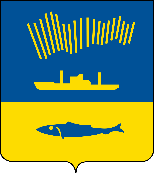 АДМИНИСТРАЦИЯ ГОРОДА МУРМАНСКАП О С Т А Н О В Л Е Н И Е                                                                                                                   № В соответствии с Федеральным законом от 06.10.2003 № 131-ФЗ                      «Об общих принципах организации местного самоуправления в Российской Федерации», Уставом муниципального образования городской округ                                город-герой Мурманск, постановлениями администрации города Мурманска от 26.02.2009 № 321 «О порядке разработки и утверждения административных регламентов предоставления муниципальных услуг в муниципальном образовании город Мурманск», от 30.05.2012 № 1159 «Об утверждении реестра услуг, предоставляемых по обращениям заявителей в муниципальном образовании город Мурманск»  п о с т а н о в л я ю: 1. Внести в постановление администрации города Мурманска                          от 31.08.2015 № 2405 «Об утверждении административного регламента предоставления муниципальной услуги «Выдача решения о предварительном согласовании предоставления земельного участка» (в ред. постановлений                 от 24.02.2016 № 435, от 17.06.2016 № 1774, от 07.10.2016 № 3012, от 10.01.2017 № 06, от 22.05.2017 № 1499, от 26.12.2017 № 4117, от 16.07.2018 № 2146,                   от 22.01.2019 № 156, от 16.04.2019 № 1386, от 30.03.2020 № 869, 07.10.2022                             № 2991) (далее – постановление) следующие изменения:- в наименовании и пункте 1 постановления слова «Выдача решения о предварительном согласовании предоставления земельного участка» заменить словами «Предварительное согласование предоставления земельного участка».2.	Внести в приложение к постановлению следующие изменения: 2.1. В наименовании административного регламента предоставления муниципальной услуги слова «Выдача решения о предварительном согласовании предоставления земельного участка» заменить словами «Предварительное согласование предоставления земельного участка».2.2. В пункте 1.1.1 подраздела 1.1 раздела 1 слова «Выдача решения о предварительном согласовании предоставления земельного участка» заменить словами «Предварительное согласование предоставления земельного участка».2.3. Пункт 1.1.2 подраздела 1.1 раздела 1  изложить в новой редакции:«1.1.2. Регламент регулирует порядок предварительного согласования предоставления земельного участка, находящегося в собственности муниципального образования город Мурманск, а также земель, земельного участка, государственная собственность на которые не разграничена, в случаях, установленных Законом Мурманской области от 27.12.2019 № 2459-01-ЗМО «О перераспределении отдельных полномочий в области градостроительной деятельности и в области земельных отношений между органами местного самоуправления муниципальных образований Мурманской области и органами государственной власти Мурманской области.».2.4. В подразделе 2.1 раздела 2 слова «Выдача решения о предварительном согласовании предоставления земельного участка» заменить словами «Предварительное согласование предоставления земельного участка».3.	Отделу информационно-технического обеспечения и защиты информации администрации города Мурманска (Кузьмин А.Н.) разместить настоящее постановление на официальном сайте администрации города Мурманска в сети Интернет.4.	Редакции газеты «Вечерний Мурманск» (Хабаров В.А.) опубликовать настоящее постановление.5. Настоящее постановление вступает в силу со дня официального опубликования.6. Контроль за выполнением настоящего постановления возложить на заместителя главы администрации города Мурманска Изотова А.В.Глава администрациигорода Мурманска                                                                         Ю.В. Сердечкин